Friends of the Victoria HallMembership ApplicationI hereby apply for membership of FoVH as an Ordinary Member/Sponsor/General Member*I agree to abide by the FoVH rules as set out in its Constitution, which I have read.#
I also agree to my details being added to the FoVH mailing list and that I may be contacted with details of its activities by email/by telephone/by post*.Individuals who are UK taxpayers can boost their donation by 25p of Gift Aid for every £1 donated. Gift Aid is reclaimed by FoVH from the tax you pay for the current tax year. In order to Gift Aid your donation you must complete the declaration below: 

 If applying as an individual:  I want to Gift Aid my donation of £_______   and any donations I make in the future to the Friends of the Victoria Hall. 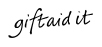 I am a UK taxpayer and understand that if I pay less Income Tax and/or Capital Gains Tax than the amount of Gift Aid claimed on all my donations in that tax year it is my responsibility to pay any difference.Name:…………….............................................................................Email:……………………………….................................Postal address: ……………………………………………………………………................Address 2: ……………………………...….... Post code: ..…………….Phone: Home: …............………..Mobile:…………………………… Date:.................

If applying on behalf of an organisation (General Member):I confirm I have authority to apply on behalf ofOrganisation: …............................………………………………………………………….My name: …...........................................…..... Position: …......………………..
Charity or other registration no: ….................... Date: ……………………………  My/our* subscription for the year 2019/2020 as below is attached*/has been remitted to the FoVH bank account* Ordinary Member - £10Sponsor - £25 General Member - £25Bank remittances can be sent to FRIENDS OF THE VICTORIA HALL atLloyds Bank 30-92-92 Account no 39588668, using your/your organisation's name as the reference.WHEN COMPLETE, PLEASE RETURN THIS FORM TO THE FoVH TREASURER,                         c/o 6 Winscombe Crescent, London, W5 1Z*Delete as required
#The Constitution of FoVH can be seen at http://www.cepac.org.uk/fovh-launch-meeting.html FoVH membership application  November 2019